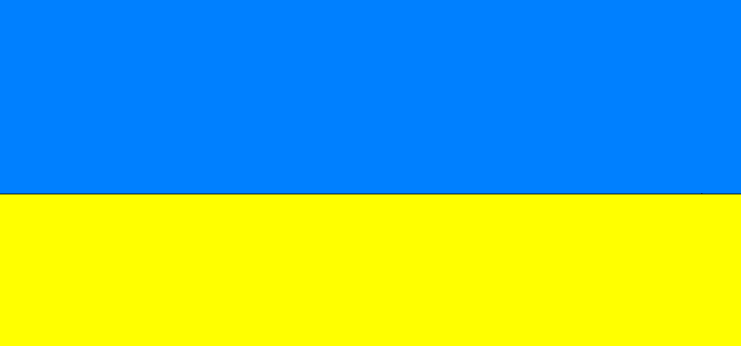 ПравознавствоТема: КОНСТИТУЦІЙНЕ ПРАВО УКРАЇНИЗміст  Загальна характеристика конституційного права .передумови прийняття та загальна характеристика Конституції України . Основні етапи розвитку української державності .Політико правове закріплення суверенітету України. Особливості політичного режиму ,форми правління та адміністративно-територіального устрою України Інтернет –ресурси при вивченні предмету «Правознавство» w.president.gov.ua - Офіційне  інтернет-представництво  Президента  Україниwww.rada.gov.ua - Верховна  Рада  Україниwww.kmu.gov.ua - Кабінет  Міністрів  Україниwww.ccu.gov.ua - Конституційний  Суд  Україниwww.scourt.gov.ua - Верховний  Суд  Україниwww.arbitr.gov.ua - Вищий  Господарський  Суд  Україниwww.ombudsman.kiev.ua - Уповноважений  Верховної  Ради  України  з  прав  людиниwww.rainbow.gov.ua - Рада  національної  безпеки  та  оборони  Україниwww.minjust.gov.ua - Міністерство  юстиції  Україниwww.mvs.gov.ua - Міністерство  внутрішніх  справ  України www.mon.gov.ua - Міністерство  освіти  і  науки  Україниwww.vru.gov.ua - Вища  рада  юстиції  Україниwww.gp.gov.ua - Генеральна  прокуратура  Україниwww.cvk.gov.ua - Центральна  виборча  комісія  Україниwww.nbuv.gov.ua - Національна  парламентська  бібліотека  України  ім. В.І. Вернадськогоwww.golos.com.ua - Газета  Верховної  Ради  України  «Голос  України»www.ukurier.gov.ua - Газета  центральних  органів  виконавчої  влади  України  «Урядовий  кур’єр»www.pravo.biz.ua - Електронна  бібліотека  з  правознавстваwww.pravo.org.ua - Центр  політико-правових  реформwww.uapravo.org - Правовий  Інтернет – журнал  «UApravo»www.nau.kiev.ua - Нормативні  акти  України – законодавство  для  практиківwww.legality.kiev.ua - Інститут  проблем  законодавства  ім. Ярослава  Мудрогоwww.kphg.org - Харківська  правозахисна  група   www.pension.kiev.ua - Пенсійна  реформа  в  Україніwww.helsinki.org.ua - Українська  Гельсінська  спілка  з  прав  людиниМатеріали до вивчення теми: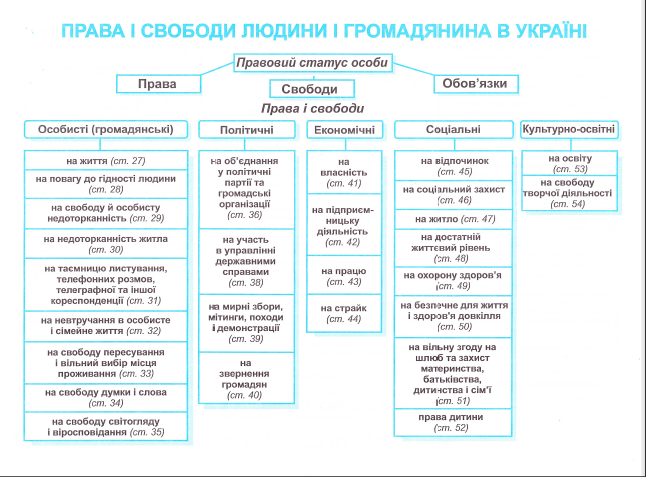 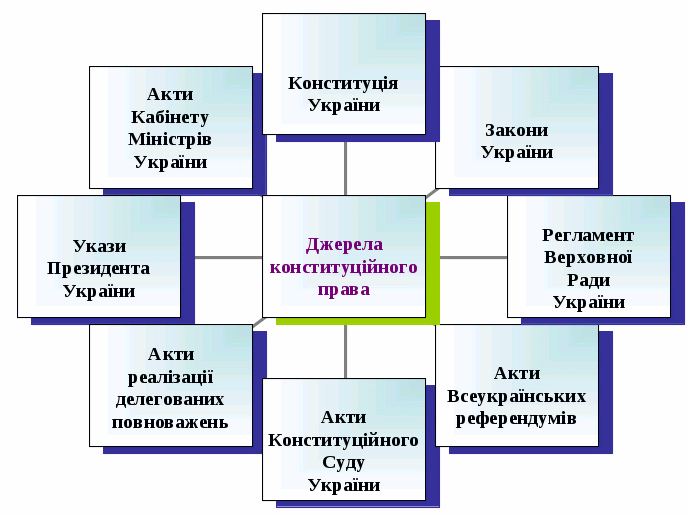 Оцінювання знаньЗавдання з вибором однієї правильної відповіді. До кожного завдання подано  варіанти відповіді, з яких лише один правильний (кожна правильна відповідь 1 б)1. Які елементи конституційно-правової норми названі вірно:а)заохочення;б) санкція;в) презумпція;г) прецедент;д) диспозиція.2. Коли була прийнята Конституція України:а) 28 червня 1996 року;б) 28 липня 1996 р.;в) 28 серпня 1997 р.3. В якій відповіді названий обов’язковий структурний елемент конституційних правовідносин ?а) суб’єкти (учасники);б) правові норми;в) джерела;г) особа, яка підлягає відповідальності.4. У відповідях під якими номерами правильно вказані ознаки правової держави:а) закріплення основних прав людини у Конституції та інших законах;б) високозначуще становище судових органів;в) суверенітет;г) режим законності;д) взаємовідповідальність особи та держави.5. Скільки областей в Україні:а) 19;б) 24;в) 28.6. Спеціальний статус мають міста України:а) Одеса;б) Севастополь;в) Київ;г) Львів.7. Автономна Республіка Крим є:а) автономною і суверенною;б) незалежною;в) невід'ємною складовою частиною України.8. Конституція України не може бути змінена:а) в умовах надзвичайного стану;б) в умовах воєнного стану;в) правильним є все.9. Для конституційного права України характерна наявність:а) тільки імперативних норм;б) тільки диспозитивних норм;в) імперативних і диспозитивних норм.10. Назвіть властивості Конституції:а) особливий порядок захисту;б) основа правової системи;в) верховенство права;г) ідеологічний і стабілізуючий вплив.11. Розташуйте нормативні акти у міру зростання їх юридичної сили (за допомогою нумерації):а) акти Конституційного Суду України;б) закони;в) Конституція;г) акти місцевих рад;д) укази і розпорядження Президента України;е) постанови і розпорядження Кабінету Міністрів України;є ) акти центральних органів виконавчої влади.12. Визначте, що з нижченаведеного є джерелом конституційного права України:а) статут політичної партії;б) Конституція АРК;в) Акт проголошення незалежності України;г) правовий звичайд) теорія політичного лібералізму.